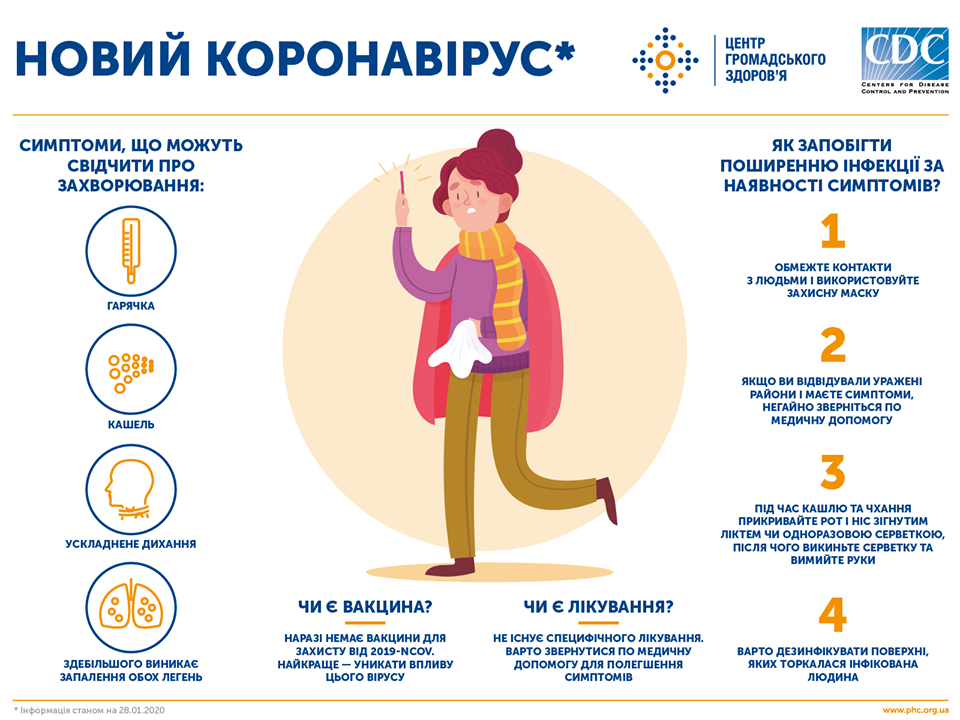 ДИТЯЧІ СТРАХИ  І ПАНДЕМІЯТрохи про прогнози.В час «суцільної інформатизації» неможливо «відгородити» дітей від негативних новин. Діти чують багато різних версій про те, що зараз відбувається у нас і в усьому світі. Вони реагують на цю інформацію, навіть якщо зовні це ніяк не проявляється. Їхня психіка «заражена» тривогою. І якщо з цим нічого не робити, то через деякий час ця тривога вона почне проявлятися  у різних формах: розлад сну, харчування, виникнення незвичайних страхів, патологічна прив’язаність до батьків, погіршення поведінки тощо.Як це пояснюють фахівціУ віці 5-10 років у дітей з’являється страх втрати батьків, страх війни, нападів, катастроф, пошкоджень, заражень тощо. Усе е – це прояв страху смерті, страху «не бути». Особливих підстав для хвилювання не повинно бути. Наявність таких страхів вважається показником «нормального» розвитку дітей.Заважати дитині і оточуючим ці страхи починають тоді, коли з ними не так обходяться: «підгодовують» панікою, різною, частіше за все, суперечливою інформацією, запереченням реального стану або намаганням створити ілюзію благополуччя.
Дорослим зараз нелегко, ми знаходимося в стані, коли необхідно дуже швидко адаптуватися до нових умов. Але важливо пам’ятати, що дітям в цих умовах життя необхідно опиратися на авторитетну і сильну фігуру батьків, які допоможуть їм впоратися з тривогою.Що робити дорослим?Визнати свій страх (навіть якщо ви не боїтеся зараження, вас можуть налякати зміни в суспільстві).Приймати, а не заперечувати страх дитини: «ти боїшся/тобі страшно», «боятися – це нормально», «страх допомагає бути обережним» тощо.Говорити, що згуртованість допоможе впоратися з будь-якими труднощами.Не робити тему пандемії головною і основною, про яку постійно говорить уся сім’я.Зменшити інформаційне занурення дитини у новини (у присутності дитини не варто переглядати новини на всіх каналах, зачитувати кожен пост зі стрічки, емоційно обговорювати вжиті заходи в державі).Збільшити знання про вірус і про запобіжні заходи. 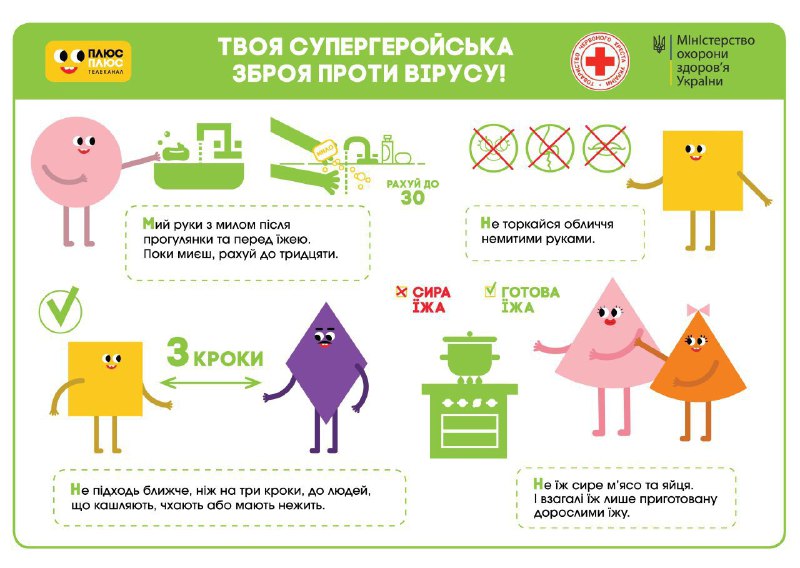 Якщо дитина перебуває поруч з дорослим, який  дуже панікує, треба пояснити дитині, що є такий тип людей, які не можуть впоратися зі своїм страхом. І ці люди не погані і не хороші, вони обирають таку поведінку. А ви з дитиною будете «обирати життя»Незважаючи на вік, нехай дитина багато грає. Грайте і ви з нею, якщо у вас є таке бажання. У грі дитяча психіка краще і швидше опрацьовує несвідомі страхи. До того ж гра – це завжди і розвиток, і профілактика, і терапія, і адаптація. Деякі ігри наведені нижче.Разом з дитиною  придумуйте різні історії, казки, де в кінці перемагає добро, розсудливість і здоров’я.Бережіть здоров’я (фізичне і психічне) своє і своїх близьких!Ігри з дітьми і для дітейСучасне покоління дітей не отримує необхідної кількості стимулів у різних каналах сприйняття. У них аж занадто «стимульований» візуальний канал, решті – бракує уваги. І різноманітні ігри – це своєрідна сенсорна інтеграція.Тож, коли як не зараз, стимулювати різні канали сприйняття дітей.Психолог С. Ройз підготувала добірку ігор на різні канали сприйняття. Візуальний канал (НЕ гаджети):Роздруківки розмальовок та книжки-розмальовки.Малювання удвох одночасно на одному аркуші.Малювання долонями (ставити відбитки пальців і домальовувати деталі). Без догляду батьків не проводити.«Відривні аплікації» – спочатку на дрібні шматочки руками рветься або кольоровий папір, або листки з журналів, потім з уривків робиться колаж. Вербальний каналЗ букв одного слова складати інші слова (наприклад з букв слова трансформатор — можна придумати — торт, трон, рот, форма,смартфон тощо.)«Телеграма» – на кожну букву загаданого слова придумати слово, так щоб вийшло речення (наприклад, СЛОН –  суворий лікар обіймає нас)Співати, промовляти скоромовки.Тактильний
Лотки з піском або з крупами, в яких можна писати, малювати, ховати предмети (навіть дітям 8-9 років це подобається).Ігри з водою:  наприклад, запускати, кораблики по воді, переміщати їх диханням. Можна влаштувати перегони.Дізнаватися предмети на дотик (цю гру люблять і більш «дорослі» діти). Можна пропонувати розрізняти продукти на смак, спеції і продукти – за ароматом.Аудіальний
Закрити очі і розрізнити якомога більше звуків.Написати букву р — в рядок від зовсім маленької до величезної. А в іншому рядку від величезної до маленької. Просити дитину, щоб вимовляла звук — підвищуючи гучність (чим менше буква, тим тихіше голос).З закритими очима вгадувати, по якому предмету вдарили (ложкою, олівцем …).Просторове сприйняття, концентрація уваги (ігри також стимулюють розвиток ділянок мозку, пов’язаних з математичними здібностями, критичним мисленням).Магнітний конструктор, оригамі, джанга, пазли, доміно, шашки, шахи.Настільний футбол.Цікавим і доволі складним для дітей буде завдання переміщатися по кімнаті з закритими очима, орієнтуючись тільки на команди партнера по грі (можна говорити «направо, наліво, прямо», а можна мовчки, лише торкаючись до правого, лівого плеча, спини).Ігри з диханнямМильні бульбашки.Аеробол – дуємо на обгортки від цукерок (або передаючи один одному, або «задуваємо» голи).Намагатися підтримувати в повітрі легкий предмет, наприклад, пір’ячко.Соціальні ігриРольові ігри з ляльками та іграшками, домашній театр.Робити міні-спектаклі, записувати їх на камеру телефону.Робити будиночок з подушок і пледів і «ходити в гості» один до одного.«Зустрічати» друзів в Skype, Zoom (безкоштовний обліковий запис дозволяє проводити відеоконференції тривалістю до 40 хв), Viber тощо.Рух:Твістер.
Змагання у присіданні або віджиманні.Битва повітряними кульками.Танцюємо різні настрої. Якщо зовсім мало місця, можна ниткою викласти кордони «танцполу» і ввести додаткове правило – за них не виходити.Веселого дорослішання дітям,терпіння, розуміння і сили батькам та здоров’я УСІМ НАМ!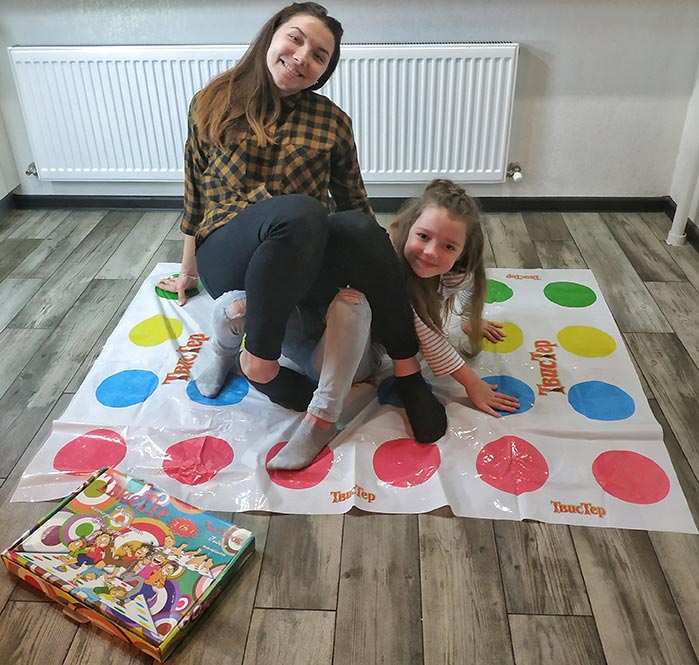 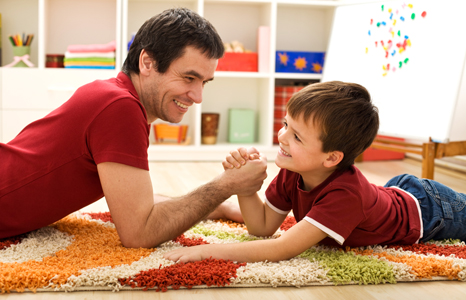 